«IPLeiria contribui de forma determinante para o crescimento de falantes de português no Oriente»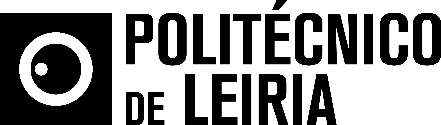 ESECS/IPLeiria: a construir “pontes” entre a Europa e a ChinaA Conferência Internacional Pontes Europa-China regressa à Escola Superior de Educação e Ciências Sociais do Politécnico de Leiria (ESECS/IPLeiria), de 9 a 11 de novembro, reunindo os parceiros do IPLeiria no Oriente, investigadores e instituições nacionais e estrangeiras com relações entre o continente europeu e a China. O evento, na sua terceira edição, «continua a marcar e contribuir para a abertura de Portugal à China, a motivar e desenvolver as pontes que Portugal pode e deve construir com este país, nomeadamente com os países de língua portuguesa e a Europa, além de efetivar o papel único e pioneiro do Politécnico de Leiria no País, no ensino do português a chineses e do chinês a portugueses, contribuindo de forma determinante para o crescimento de falantes da língua portuguesa no Oriente e do interesse dos chineses por Portugal», adianta Luís Barbeiro, coordenador do Departamento de Línguas e Literaturas da ESECS/IPLeiria.O evento reúne oradores ligados às relações com a China, nomeadamente no que diz respeito à língua, cultura, sociedade, tradução e interpretação, entre os quais Cai Run, embaixador da República Popular da China em Portugal; Guo Peng, da Beijing Language and Culture University, Luciano de Almeida, do Instituto Politécnico de Macau, e Nuno Mangas, presidente do Politécnico de Leiria, que tomarão a palavra na sessão de abertura das “Pontes” às 16h00, na quarta-feira, 9 de novembro. A conferência inaugural será proferida por Bart Dessein, presidente da European Association for Chinese Studies. Já na quinta-feira, dia 10, António dos Santos Queirós, da Câmara de Cooperação e Desenvolvimento Portugal-China, abordará às 12h00 a nova abertura da China ao exterior. Luís Filipe Barreto, presidente do Centro Científico e Cultural de Macau, fala às 12h00 de dia 11, sexta-feira, das características-chave da relação entre a Europa e a China. A conferência “Pontes Europa-China” é organizada bienalmente pelo Politécnico de Leiria, pelo Politécnico de Macau, e pela Universidade de Línguas e Cultura de Pequim. A aposta do Politécnico de Leiria no chinês começou em 2006, com o lançamento da licenciatura em Tradução e Interpretação Português-Chinês/ Chinês-Português, única e inovadora no País. Hoje o IPLeiria conta com parcerias diversas com instituições de ensino superior no Oriente, de cinco regiões da China: Macau, Pequim, Hainan, Jiangxi, e Sichuan.Neste ano letivo, a ESECS/IPLeiria tem cerca de 130 alunos chineses a aprender português, provenientes das universidades parceiras, bem como 102 estudantes portugueses a aprender chinês, 50 dos quais se encontram na China ao abrigo dos programas de intercâmbio. Além da licenciatura em Tradução e Interpretação Português-Chinês/Chinês-Português (para portugueses e chineses, grau conjunto do IPLeiria e do Politécnico de Macau), o Politécnico de Leiria integra estudantes chineses das licenciaturas em Relações Comerciais China-Países Lusófonos (do Politécnico de Macau), em Língua e Cultura Portuguesa, (da Universidade de Línguas e Cultura de Pequim), em Estudos Chineses, Portugueses e Ingleses (da Chengdu Institute Sichuan International Studies University), e em Língua Portuguesa Aplicada (licenciatura do IPLeiria, dirigida a estudantes internacionais). Além dos estudantes, os docentes e funcionários do Politécnico de Leiria integram programas de mobilidade: atualmente cinco docentes chineses lecionam na ESECS, e cinco docentes do IPLeiria lecionam em Macau e Pequim.Convidamos os senhores jornalistas a acompanhar a Conferência Internacional Pontes Europa-China, a decorrer na ESECS/IPLeiria, de 9 a 11 de novembro. A sessão de abertura acontece quarta-feira, às 16h00. Contamos com a vossa presença!O programa da Conferência Internacional Pontes Europa-China pode ser consultado aqui: http://pontes.ipleiria.pt/pt/a-conferencia/ Leiria, 7 de novembro 2016Para mais informações contactar:Midlandcom – Consultores em ComunicaçãoAna Frazão Rodrigues * 939 234 508 * 244 859 130 * afr@midlandcom.ptMaria Joana Reis * 939 234 512 * 244 859 130 * mjr@midlandcom.ptAna Marta Carvalho * 939 234 518 * 244 859 130 * amc@midlandcom.pt